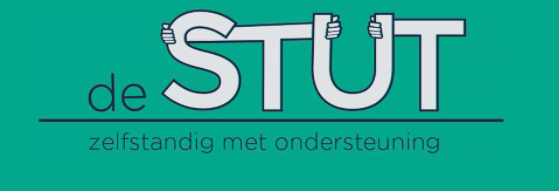 Ben je op zoek is naar een warme thuisbegeleiding op maat? Dan kan jouw cliënt terecht bij De Stut!  Ik wil jou in deze mail graag toelichten wat De Stut kan betekenen voor jouw client, want hij/zij gaat ons jammer genoeg in de lijst van zorgaanbieders op zorgwijs.be NIET terug te vinden (omdat er momenteel enkel VAPH erkende diensten worden opgenomen).De Stut is een professionele begeleidingsdienst aan huis voor personen met een (vermoeden van) een beperking. Sinds 2017 werken we samen met een team van zelfstandige begeleiders die beschikken over de nodige expertise en ervaring. Op die manier komt De Stut tot kwaliteitsvolle dienstverlening.Bij De Stut kan jouw cliënt vol vertrouwen rekenen op:Lagere prijzen waardoor zijn/haar (PVB)budget ruimer ingezet kan worden en er meer mogelijkheid is om bijkomende hulp in te kopen. (Onze exacte prijzen vindt u op https://destut.be/tarieven/ )Een kleinschalige dienst die snel kan inspelen en handelen.Een vaste begeleider met een warme en persoonlijke aanpak op maat. (Een voorstelling van ons team vind je op https://destut.be/team/ )Tijdens de huisbezoeken bieden we zowel praktische, globale als psychosociale hulp op maat. De begeleiders van De Stut zijn werkzaam voornamelijk in de provincie Antwerpen en Limburg, maar ook daarbuiten! Contacteer ons voor een vrijblijvend gesprek: De Stut Professionele Thuisbegeleiding